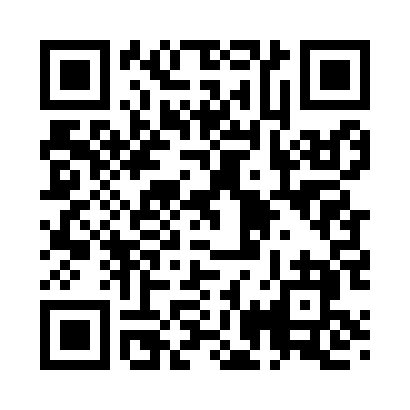 Prayer times for Barkers Grove, New York, USAMon 1 Jul 2024 - Wed 31 Jul 2024High Latitude Method: Angle Based RulePrayer Calculation Method: Islamic Society of North AmericaAsar Calculation Method: ShafiPrayer times provided by https://www.salahtimes.comDateDayFajrSunriseDhuhrAsrMaghribIsha1Mon3:335:1912:585:038:3710:232Tue3:335:2012:585:038:3710:233Wed3:345:2012:595:038:3710:234Thu3:355:2112:595:038:3610:225Fri3:365:2212:595:038:3610:216Sat3:375:2212:595:038:3610:217Sun3:385:2312:595:038:3510:208Mon3:395:2412:595:038:3510:199Tue3:405:241:005:038:3410:1810Wed3:415:251:005:038:3410:1711Thu3:435:261:005:038:3310:1712Fri3:445:271:005:038:3310:1613Sat3:455:281:005:038:3210:1514Sun3:465:281:005:038:3210:1415Mon3:475:291:005:038:3110:1216Tue3:495:301:005:038:3010:1117Wed3:505:311:005:038:2910:1018Thu3:515:321:015:028:2910:0919Fri3:535:331:015:028:2810:0820Sat3:545:341:015:028:2710:0621Sun3:565:351:015:028:2610:0522Mon3:575:361:015:028:2510:0423Tue3:585:371:015:018:2410:0224Wed4:005:381:015:018:2310:0125Thu4:015:391:015:018:229:5926Fri4:035:401:015:018:219:5827Sat4:045:411:015:008:209:5628Sun4:065:421:015:008:199:5529Mon4:075:431:014:598:189:5330Tue4:095:441:014:598:179:5231Wed4:105:451:014:598:169:50